Noteguide for Alternators - Video 21D		 	     Name					
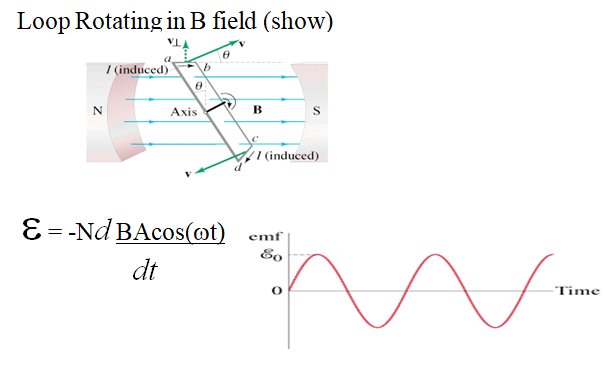 Solution for :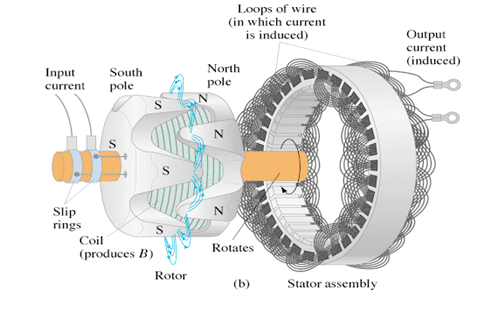 